Обезьянка, сделанная из фруктов или овощей, станет самым оригинальным украшением новогоднего стола в 2016 году и порадует всех гостей, особенно деток.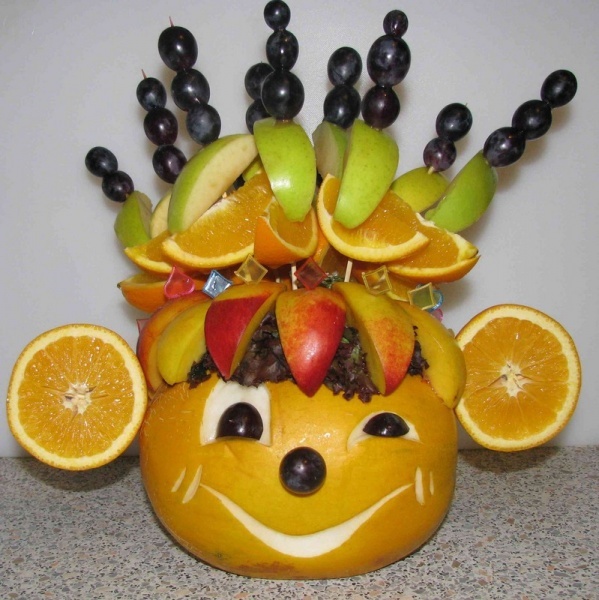 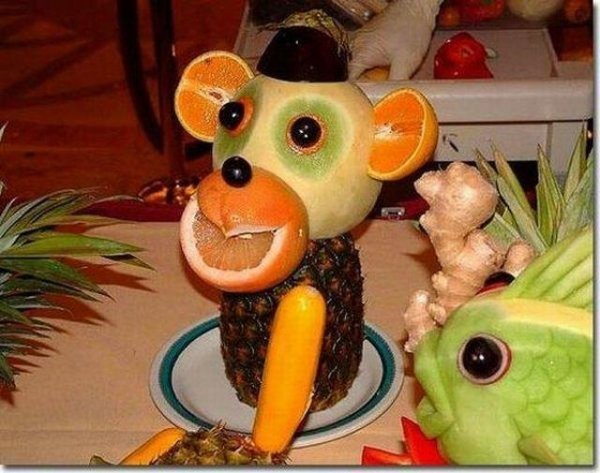 